MEMORANDUM OF UNDERSTANDINGBetweenThe Association of Professional Accountants and Auditorsof the Republic of Moldova and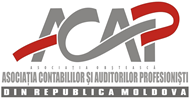 ICFM UK Ukraine and ICB Global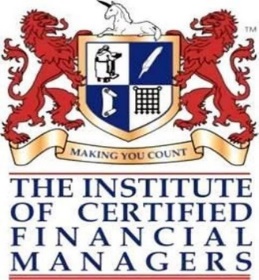 Accountants union of Georgia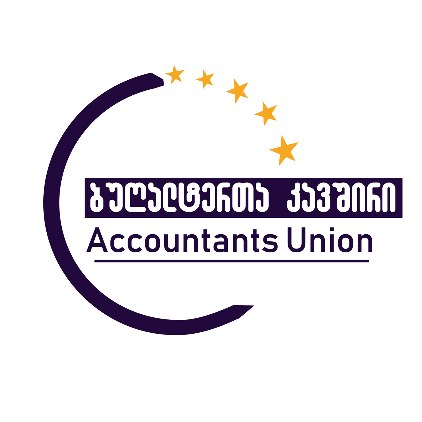 Association of Professional Financial  Managers of Azerbaijan  APFM                                                                                       Date: April 2021 .For the purpose of strengthening the good cooperation relations and the development of the accounting and auditing profession, the Association of Professional Accountants and Auditors of the Republic Moldova, ICFM UK Ukraine and ICB Global, Accountants Union of Georgia and Association of Professional Financial  Managers of Azerbaijan APFMand the Accountants union hereafter referred to as “Parties”, agreed to conclude this memorandum of understanding:                                                               -1-In the view of promoting and developing the accounting and auditing profession within the economic environments of the two countries;In view of promoting the convergence to International Standards on Auditing, that lead to financial reporting improvement at national level.The two Parties agreed the following:The Parties will jointly promote the following objectives:Reciprocal support in the organization and functioning of the members’ continuous professional development programs (CPD).Reciprocal support in the field of ethics, education and quality in the activities performed by financial auditors, members of the two professional organizations.Reciprocal consultation on various issues significant for the profession, at European and international level.Common attendance and support to national or international events (seminars, conferences, professional manifestations led by two organizations).Exchange of publications (books, magazines) and other materials published by the professional bodies; exchange of articles relevant for the accounting and auditing profession in the magazines of the bodies and/or on the website of each organization.The projects and activities financing is agreed upon separately, in accordance with the individual programs, based on the agreements reached by the decision-making authorities of the two organizations.The Association of Professional Accountants and Auditors of the Republic of Moldova and the Accauntants union will act in the light of strengthening the cooperation, the exchange of information and experience and will offer one other assistance, according to the agreements reached in this regard.                                                                      -2-The Association of Professional    Accountants and Auditors   of the Republic of MoldovaMitropolit Valaam street, off. 434, 439  Chisinau, Republic of Moldova Mail: info@acap.md   Tel. +373 22 54-14-12, 54-14-95President: Georgeta COVALIOV-RUSU     _________________________ICFM UK Ukraine and ICB Global Office 9, 13 Provulok Tarasa Shevchenka,Maidan Nezalezhnosti, Kyiv , Ukraine, 01001  + 38 044 461 94 62 bcp@icfm.org.ua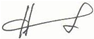 Director  : Helen Khorikova The Accountants Union  of  GeorgiaTbilisi, Kodalo Street, off 12.        	Tel:+995598000 640  mail:bugaltertakavshiri@gmail.com          Director:  Tatiana Beridze        ______________________________________                Association of Professional Financial  Managers of Azerbaijan  APFMAzerbaijan.Baku, Y.V.Chamanzaminli Str, 3rd floor. Mail: office@apfm.az Chairman: Nuriyya Novruzova         _________________________